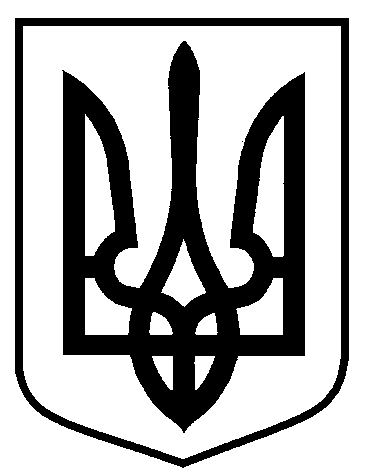 Сумська міська радаВиконавчий комітетРІШЕННЯ     від 12.06.2018  № 328У зв’язку з технічною помилкою, на підставі поданої заяви, керуючись частиною першою статті 52 Закону України «Про місцеве самоврядування в Україні», виконавчий комітет Сумської міської радиВИРІШИВ:
Внести зміни в графу 2 пункту 6 додатку до рішення виконавчого комітету Сумської міської ради від 15.05.2018 № 281 «Про розміщення соціальної реклами в місті Суми», а саме: замість «КУ «Центр надання соціальних, медичних та психологічних послуг учасникам бойових дій, учасникам АТО та членам їх сімей» Сумської міської ради» записати                       «КУ «Центр обслуговування учасників бойових дій, учасників антитерористичної операції та членів їх сімей» Сумської міської ради».Міський голова                                                                                   О.М. ЛисенкоКривцов 700-103Розіслати: Кривцову А.В.Про внесення змін до рішення    виконавчого комітету Сумської     міської ради від 15.05.2018 № 281 «Про розміщення соціальної реклами в місті Суми»